OUNB : Les autorisations d'absence accordées sans traitement entrainent, par jour d'absence, un retrait d'1/30ème de traitement et une diminution de votre Ancienneté Générale de Service d'autant de journées d'absence accordées. 	Partie réservée à l'I.E.N 	 	Demande de congéuniquement pour ces motifs de congé(*), à transmettre à la D.S.D.E.N du Nord - Division des Personnels Enseignants du 1er degré Public :Pour les enseignants du Nord : au B.G.I 59 (navette interne ou courriel : dsden59.dpep-bgi59@ac-lille.fr)Pour les enseignants du Pas-de-Calais : au B.G.I 62 (navette interne ou courriel : dsden59.dpep-bgi62@ac-lille.fr)Pour les enseignants contractuels du Nord et du Pas-de-Calais : au B.M.A.N.T (navette interne ou courriel : dsden59.dpep-bmant@ac-lille.fr)Demande d’autorisation d’absenceSi transmission : navette interne ou courriel : dsden59.dpep-bgr-gestionnaires@ac-lille.frOBSERVATIONS :     	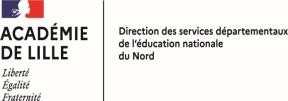 DEMANDE DE CONGÉ OU DEMANDE D'AUTORISATION D’ABSENCEDEMANDE DE CONGÉ OU DEMANDE D'AUTORISATION D’ABSENCEDEMANDE DE CONGÉ OU DEMANDE D'AUTORISATION D’ABSENCEDEMANDE DE CONGÉ OU DEMANDE D'AUTORISATION D’ABSENCENOM :Circonscription :Prénom :Nom de l’école et commune :Département :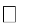 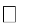 N° I.N.S.E.E :Professeur des écoles :Titulaire  Stagiaire  ContractuelNordPas-de-CalaisDate de naissance :Niveau de classe :Demande d’autorisation d’absence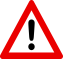 À faire parvenir à l’Inspecteur de l’Education Nationale au moins 8 jours à l’avance si l'absence est prévisible.En cas d’urgence, prévenir par téléphone et adresser immédiatement l’imprimé rempli accompagné des justificatifs. Formuler une demande ne signifie pas qu'elle est acceptée. Toute absence doit avoir été préalablement autorisée.Demande d’autorisation d’absenceÀ faire parvenir à l’Inspecteur de l’Education Nationale au moins 8 jours à l’avance si l'absence est prévisible.En cas d’urgence, prévenir par téléphone et adresser immédiatement l’imprimé rempli accompagné des justificatifs. Formuler une demande ne signifie pas qu'elle est acceptée. Toute absence doit avoir été préalablement autorisée.Autorisation d’absence pour garde d’enfant(pas d’attestation sur l’honneur, joindre un certificat médical)Autres demandes d’autorisation d’absence (indiquer le motif avec précision et joindre obligatoirement un justificatif)Date de l’absence : Le     /     / 20       Matin  Après-midi   JournéeOU     Pour     jours pour la période du     /     / 20    au     /     / 20  Nombre de demi-journées « garde enfant » déjà autorisées pour l’année scolaire en cours :Date de l’absence : Le      /      / 20         Matin  Après-midi  Journée     OU Pour   jours pour la période du      /      / 20     au      /      / 20     MotifL'Enseignant(e),	Le	/	/ 20 	 Signature :Le Directeur / La Directrice d’École,	Le	/	/ 20 	 Signature :Organisation du service :Répartition des élèves dans les autres classesDemande de remplaçantAutres :  	Décision de l'I.E.N (pour les demandes relevant de la compétence de l'I.E.N conformément à la réglementation en vigueur)Avis de l'I.E.N avant transmission à la D.P.E.P/B.G.R(pour les demandes relevant de la compétence du D.A.S.E.N du Nord)Avis de l'I.E.N avant transmission à la D.P.E.P/B.G.R(pour les demandes relevant de la compétence du D.A.S.E.N du Nord)Autorise l'absence avec traitementAutorise l'absence sans traitement (à transmettre à la DPEP/BGR)Refuse l'absenceAvis favorable avec traitementAvis favorable sans traitementAvis défavorable (merci d’indiquer le motif) : 	_L'absence est-elle remplacée ?OuiNonCachet de la circonscriptionL'I.E.N	Le	/	/ 20 	Signature :